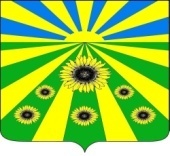 ПОСТАНОВЛЕНИЕАДМИНИСТРАЦИИ РАССВЕТОВСКОГО СЕЛЬСКОГО ПОСЕЛЕНИЯ СТАРОМИНСКОГО РАЙОНАот 11 декабря 2020 года                                                                             № 142п.Рассвет«О внесении изменений в постановление администрации Рассветовского сельского поселения Староминского района от 27.03.2020 года № 25 «Об утверждении порядка формирования и ведения реестра муниципальных услуг Рассветовского сельского поселения Староминского района»В целях приведения нормативного правового акта органа местного самоуправления в соответствие с действующим законодательством, в соответствии  Федеральным законом от 27 июля 2010 года №210-ФЗ  «Об организации предоставления государственных и муниципальных услуг», руководствуясь постановлением главы администрации (губернатора) Краснодарского края от 17 декабря 2009 года № 1141 «О размещении сведений о государственных и муниципальных услугах (функциях), предоставляемых (исполняемых) исполнительными органами государственной власти Краснодарского края и органами местного самоуправления муниципальных образований Краснодарского края, в федеральной государственной информационной системе «Сводный реестр государственных и муниципальных услуг (функций)» и о реестре государственных и муниципальных услуг (функций) Краснодарского края» в целях обеспечения информационной открытости деятельности Рассветовского сельского поселения Староминского района муниципальных учреждений, повышение качества и доступности предоставляемых ими муниципальных услуг, руководствуясь статьёй 31 Устава Рассветовского сельского поселения Староминского района, п о с т а н о в л я ю:1. Внести в приложение №2 к постановлению администрации Рассветовского сельского поселения Староминского района от 27.03.2020 года № 25 «Об утверждении порядка формирования и ведения реестра муниципальных услуг Рассветовского сельского поселения Староминского района» изменения, изложив его в новой редакции (прилагается).2. Контроль за выполнением настоящего постановления возложить на специалиста 1 категории администрации Рассветовского сельского поселения Староминского района Челидзе Дарину Дазмеровну.3. Настоящее постановление вступает в силу после его официального опубликования (обнародования).4. Специалисту 1 категории администрации Рассветовского сельского поселения Староминского района Бреева Л.В. разместить настоящее постановление на сайте Рассветовского сельского поселения Староминского района в сети Интернет.5. Контроль за выполнением настоящего постановления оставляю за собой.6. Настоящее постановление вступает в силу со дня его подписания и подлежит обнародованию.Исполняющая обязанности главыРассветовского сельского поселенияСтароминского района	          				                                 Л.В. БрееваПРИЛОЖЕНИЕ № 2к постановлению администрации Рассветовского сельского поселения Староминского районаот 11 декабря 2020 года №142Реестр муниципальных услуг, предоставляемых администрацией Рассветовского сельского поселения Староминского района Исполняющая обязанности главыРассветовского сельского поселенияСтароминского района	          				                                 Л.В. БрееваЛИСТ СОГЛАСОВАНИЯПостановления администрации Рассветовского сельского поселенияСтароминского района от 11 декабря 2020 года № 142 «О внесении изменений в постановление администрации Рассветовского сельского поселения Староминского района от 27.03.2020 года № 25 «Об утверждении порядка формирования и ведения реестра муниципальных услуг Рассветовского сельского поселения Староминского района».Проект внесен: Исполняющая обязанности главыРассветовского сельского поселенияСтароминского района	          				                                 Л.В. БрееваПроект подготовлен:Специалист 1 категории (юрист)администрацииРассветовского сельского поселения                                                                                                                                                           Д.Д. ЧелидзеПроект согласован:Специалист 1 категории администрацииРассветовского сельского поселенияСтароминского района                                                                     Е.Н. Коркишко№п/пНаименование муниципальной услуги12Предоставление муниципального имущества в аренду и безвозмездное пользование без проведения торгов.Предоставление копий правовых актов администрации муниципального образования.Предоставление копий правовых актов администрации муниципального образования.Выдача разрешения (ордера) на проведение земляных работ на территории общего пользования.Предоставление выписки из похозяйственной книги.Возврат платежей физических и юридических лиц по неналоговым доходам из бюджета муниципального образования.Предоставление выписки из реестра муниципального имущества.Выдача разрешений на вступление в брак лицам, достигшим возраста шестнадцати лет.Выдача специального разрешения на движение 
по автомобильным дорогам местного значения тяжеловесного и (или) крупногабаритного транспортного средства.Выдача разрешения на право организации розничного рынка.Выдача порубочного билета на территории муниципального образования.Уведомительная регистрация трудового договора с работодателем физическим лицом, не являющимся индивидуальным предпринимателем.Согласование проекта информационной надписи и (или) обозначения на объекте культурного наследия местного значения, расположенного на территории муниципального образования.Предоставление права размещения нестационарных торговых объектов на территории Рассветовского сельского поселения Староминского района.